ATTACHMENT B – BUDGET SAMPLE					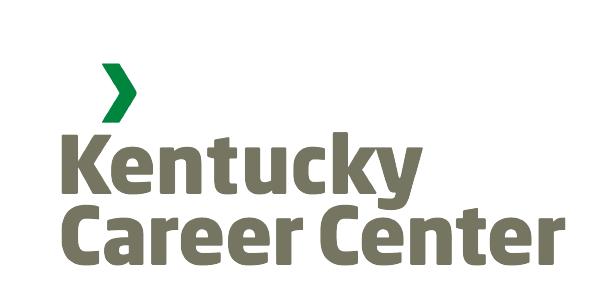 Budget Request		Cash Matching Funds		Value of In-kind Services	Total 				BUDGET CATEGORYAMOUNTNARRATIVEProgram Staff Salaries (position title/staff function assigned to specific program activities, salary/wage, time charged to project)Program Staff Fringe Benefits (type and cost of fringe benefits for each position included in project budget)Surveys/Assessments (survey or sector/employer assessment fees and costs detailed by type of activity, cost per and number of)Staff Development/Training (consultant details; tuition/fees, other costs related to providing/attending training to partner staff)Employer Outreach and Services (details of employer outreach activities; fees for employer services)Travel (costs of mileage, lodging and meals for staff and consultants)Advertising, Public Relations (media advertising details and other outreach costs, e.g., newspapers, radio/TV, direct mail, etc.)Communications, Publications and Printing (details of phone, IT services, other costs, printing and/or purchase of books, magazines, brochures, etc.)Materials and Supplies (office supplies, other as needed)Facilities (conference/meeting space, etc., detailed by type activity and related project facility costs)Administration (direct staff cost, other costs associated with planning, coordinating, monitoring and reporting project activities.
Not to exceed 5 percent of funding.)Training Costs (include any direct costs of participant training program not covered under any of the above categories)Other (other costs not included in the above line required to implement the project that may be included as a grant-funded item)